НЕНЯНГ АНТОНИНА ИВАНОВНАНенянг Антонина Ивановна родилась в 1943 году в поселке Большая Хета Усть-Енисейского района. 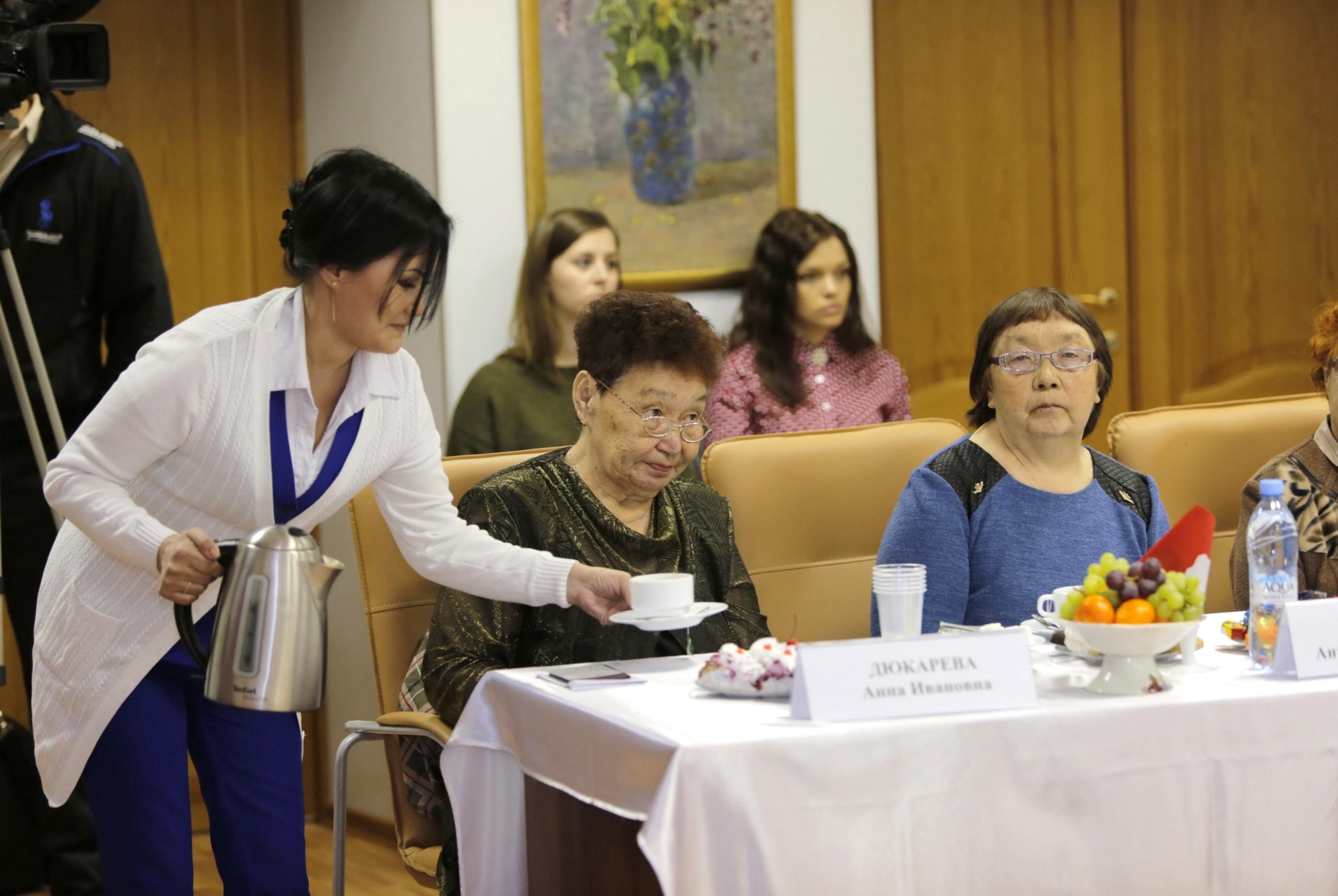 Трудовая деятельность А.И. Ненянг началась в 1966 году после окончания Ленинградского государственного педагогического института имени А.И. Герцена в школах Усть - Енисейского района. С 1967 г. по 1989 г. она работала в Носковской средней школе – учителем начальных классов, завучем, а затем и директором школы. Жители пос. Носок неоднократно избирали её депутатом районного Совета народных депутатов, в 1977 году она принимала участие в работе Всесоюзного съезда учителей. А.И. Ненянг, работая в Носковской школе, сплотила дружный и методически грамотный педагогический коллектив. Ее главной заботой были проблемы повышения образовательного уровня детей тундровиков, укрепление здоровья и всестороннее развитие детей коренных малочисленных народов Таймыра. Антонине Ивановне приходилось из-за нехватки кадров много времени проводить в интернате, она была одновременно мать и няня для младших школьников, культмассовик-затейник и старший друг для старшеклассников, пропагандист и психолог среди населения.Антонина Ивановна Ненянг – автор программы по трудовому обучению в сельских школах, соавтор учебного пособия для дошкольников «Читаем детям», книги по внеклассному чтению для учащихся начальных классов «Лохортако» («Ручеек»). Ненянг Антонина Ивановна, работая в Управлении образования Администрации округа, курировала работу Усть-Енисейского отдела образования, занималась вопросами устройства и зашиты прав детей-сирот, детей, оставшихся без попечения родителей, разработала Положение по социальной поддержке студенческой молодежи из числа детей-сирот и детей из малообеспеченных семей. За многолетний и добросовестный труд Антонина Ивановна награждена правительственными наградами, благодарственными письмами и грамотами окружного и районного отделов образования, в том числе Почетной грамотой Министерства образования, «Орденом Дружбы народов». В 2005 году Антонине Ивановне присвоено почётное звание «Почётный гражданин Таймыра».